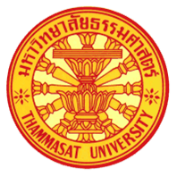 Certification Form for the Case of Academic Work Without Using Data from Human or Animal Research  For the Applicant for the Academic Position AppointmentAccording to Notification of Commission on Higher Education on Criteria and Procedures for Considering the Appointment of Persons to Positions of Assistant Professor, Associate Professor, and Professor B.E. 2560 (2017) and Thammasat University Regulation on Qualifications, Criteria and Procedures for Appointing and Removing Academic Positions of Full-Time Lecturers Who are University Employees B.E. 2561 (2018), Article 6 specifies ethics and code of academic conduct in preparation of academic that if any academic work uses data from human or animal research, the applicant must submit evidence of approval from the committee on research ethics of the institution where the work is implemented.I certify that the academic work which I submit for applying the academic position appointment as listed below did not use any data from human or animal research. ……………………………………………………………………………..…………………………………………………………………………….. ……………………………………………………………………………..Signature ...........................................................(..........................................................)Date ……………………………………..